   Polenta moelleuse aux olives 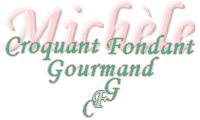 
Pour 6 Croquants-Gourmands 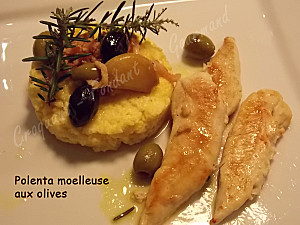 Polenta : - 250 g de polenta précuite - 1 litre de lait - 40 g de beurre - 80 g de mascarpone 
- 100 g de parmesan râpé - 1 càs d'huile d'olive - sel & poivre du moulin
Garniture : - 15 olives noires - 15 olives vertes - 100 g d'allumettes de lardons fumés - 10 gousses d'ail 
- 400 ml de bouillon de volaille - 1 càs d'huile d'olive - 10 g de beurre – Romarin - Fleur de sel - poivre 
6 cercles à tarte de 10 cm de diamètre et 2 cm de hautLa garniture : Faire blanchir les olives vertes à l'eau bouillante pendant 3 minutes. Les rincer à l'eau froide et égoutter. Faire revenir dans huile et beurre lardons et gousses d'ail en chemise pendant 3 minutes à feu doux. Ajouter le bouillon de volaille et 2 branchettes de romarin. Laisser réduire le bouillon de moitié puis incorporer les olives. Vérifier l'assaisonnement et poivrer. La polenta : Mettre dans une casserole le lait et l'huile. Saler Jeter la polenta en pluie et porter à ébullition en remuant. Faire cuire à feu doux pendant 5 minutes sans cesser de remuer. Incorporer le mascarpone, le beurre et le parmesan râpé : la polenta doit être souple et onctueuse. Goûter et rectifier l'assaisonnement. La présentation : Déposer un cercle sur l'assiette et le remplir de polenta à l'aide d'une cuillère. Faire un creux au centre et y déposer la garniture. Décorer de brindilles de romarin et parsemer d'une pincée de fleur de sel. 